LA CUISINE MOLECULAIRE AU LYCEE DUMONT D’URVILLE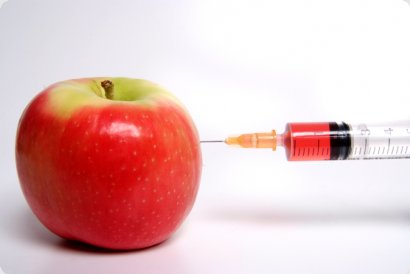 MPS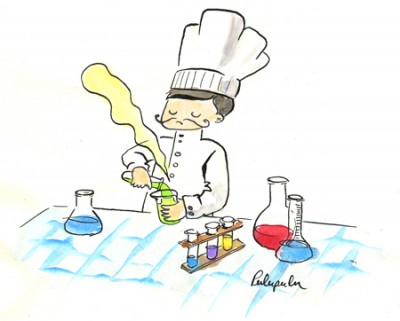 Qu’est-ce que la Cuisine moléculaire ?